Λαρυγγίτιδα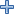 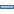 Η λαρυγγίτιδα είναι μια οξεία κατάσταση που πραγματικά μπορεί να πανικοβάλει εσάς τους γονείς. Παρατηρείται κυρίως κατά τους χειμερινούς μήνες και προσβάλλει κυρίως τα παιδιά ηλικίας 3 μηνών μέχρι πέντε χρονών. 

Τι προκαλεί τη λαρυγγίτιδα; 
Η αιτία της λαρυγγίτιδας είναι συνήθως ιοί και σπανιότερα κάποιο μικρόβιο. Υπάρχουν παιδιά που παρουσιάζουν λαρυγγίτιδα χωρίς να υπάρχει οποιαδήποτε λοίμωξη. Τα παιδιά αυτά έχουν αλλεργική προδιάθεση ή αποδίδεται η λαρυγγίτιδα τους σε ψυχολογικά αίτια. Στην περίπτωση αυτή, η λαρυγγίτιδα λέγεται οξεία σπασμωδική ή croup
Πώς παρουσιάζεται η λαρυγγίτιδα; 
Συνήθως προηγείται της λαρυγγίτιδας κοινό κρυολόγημα. Στη συνέχεια το παιδί παρουσιάζει βραχνή φωνή και δυνατό βήχα που μοιάζει με σκύλο που γαβγίζει. Οι γονείς που θα ακούσουν μια φορά το βήχα αυτό δεν πρόκειται να τον ξεχάσουν ποτέ. Ο άρρωστος δυσκολεύεται να εισπνεύσει και εσείς θα ακούτε ένα χαρακτηριστικό θόρυβο κατά την εισπνοή. Εάν επιδεινωθεί περισσότερο τότε θα ακούτε ένα χαρακτηριστικό σφύριγμα με την αναπνοή και τα διαστήματα μεταξύ των πλευρών του θώρακα θα πηγαίνουν προς τα μέσα κατά την εισπνοή. 
ΠΡΟΣΟΧΗ η λαρυγγίτιδα είναι μια επικίνδυνη κατάσταση και πρέπει αμέσως να δείτε τον παιδίατρο σας. Τα συμπτώματα της λαρυγγίτιδας είναι αποτέλεσμα ατελούς απόφραξης του λάρυγγα (Το πρώτο κομμάτι του σωλήνα που μεταφέρει τον αέρα από το στόμα στους πνεύμονες). Ο λάρυγγας φουσκώνει με αποτέλεσμα η διάμετρος του να μικραίνει. Αν φουσκώσει τόσο πολύ ώστε να μην περνά αέρας τότε το παιδί θα πεθάνει. Τα συμπτώματα της λαρυγγίτιδας εμφανίζονται συνήθως την νύκτα και τις περισσότερες φορές μετά τα μεσάνυχτα. Ο πυρετός δεν είναι απαραίτητο σύμπτωμα και όταν το παιδί έχει πυρετό συνήθως είναι χαμηλός. 

Πόσο διαρκεί η λαρυγγίτιδα; 
Η λαρυγγίτιδα διαρκεί συνήθως 4-5 μέρες. 

Είναι μεταδοτική η λαρυγγίτιδα; 
Η λαρυγγίτιδα εμφανίζεται συνήθως το χειμώνα με μορφή επιδημίας, αλλά δεν σημαίνει ότι όποιος έρθει σε επαφή με άρρωστο με λαρυγγίτιδα θα αρρωστήσει και αυτός. Η πλειοψηφία των παιδιών που θα έρθει σε επαφή δεν θα αρρωστήσει. 

Πώς μπορείτε να προλάβετε τη λαρυγγίτιδα; 
Δεν υπάρχει τρόπος να προλαμβάνουμε την λαρυγγίτιδα. Εάν όμως το παιδί σας παθαίνει επανειλημμένες λαρυγγίτιδες τότε πιθανόν ο παιδίατρος σας να σας συστήσει να χορηγείτε με nebulizer το φάρμακο που λέγεται Pulmicort προληπτικά
Πώς θεραπεύεται η λαρυγγίτιδα; 
Οι περισσότερες λαρυγγίτιδες είναι ελαφράς μορφής και περνούν από μόνες τους. Μερικά απλά πράγματα που μπορείτε να κάνετε μέχρι να δείτε τον παιδίατρο σας είναι τα ακόλουθα: 
• Να βγάλετε το παιδί έξω στην αυλή να αναπνεύσει φρέσκο, κρύο αέρα. Δεν ξέρουμε πως δρα, αλλά είναι συνήθως αποτελεσματικό. Μην ανησυχείτε ,δεν πρόκειται να πάθει πνευμονία! Απλά ντύστε το κατάλληλα ή τυλίξτε το παιδί σε μια κουβέρτα. 
• Βάλτε το παιδί σας να αναπνεύσει υδρατμούς. Αν δεν έχετε το ειδικό μηχάνημα, το οποίο μπορείτε να προμηθευτείτε από τα φαρμακεία και λέγεται Breezy, τότε μπορείτε να ανοίξετε το ζεστό νερό στο μπάνιο μέχρι να γεμίσει το μπάνιο με υδρατμούς. Ο υγραντήρας καλό είναι να χρησιμοποιείται καθημερινά, για λίγη ώρα, για όλα τα παιδιά έτσι ώστε να διατηρείτε στο χώρο κάποιου βαθμού υγρασία. Καθίστε μαζί με το παιδί στο μπάνιο για 15-20 λεπτά. Στις περισσότερες περιπτώσεις τα συμπτώματα θα υποχωρήσουν θεαματικά. Εάν έχετε το ειδικό μηχάνημα μην βάλετε τίποτε άλλο σε αυτό εκτός από νερό. 
Οπωσδήποτε να ενημερώσετε τον παιδίατρο του παιδιού και αυτός θα σας πει αν χρειάζεται να το δει. 

Ο παιδίατρος, όταν εξετάσει το παιδί θα αποφασίσει για το είδος της θεραπείας που θα συστήσει. Η χορήγηση φαρμάκων (αδρεναλίνη, βουτηνεσίδη) με το nebulizer είναι πραγματικά πολύ δραστική και αποτελεσματική. Μπορεί όμως να χορηγήσει στο παιδί σας και κορτιζόνη είτε από το στόμα είτε ενδομυϊκά. Η κορτιζόνη ( δεξαμεθαζόνη) από το στόμα δίνετε συνήθως για 2-3 μέρες. 
ΣΟΦΟ είναι για τις επόμενες 2-3 νύκτες να κοιμάται κάποιος από εσάς κοντά στο παιδί γιατί εύκολα μπορεί η λαρυγγίτιδα να υποτροπιάσει. Επίσης μην αφήνετε κανένα να καπνίζει στο σπίτι. Θα επιδεινώσει την κατάσταση του παιδιού σας.Τρέξτε στον παιδίατρο αν… 
• Το παιδί έχει δυσκολία στην αναπνοή. 
• Παρουσιάζει ψηλό πυρετό. 
• Δυσκολία στην κατάποση και τα σάλια τρέχουν από το στόμα του παιδιού σας. 
• Παρά την προσπάθεια αντιμετώπισης της κατάστασης με τους ατμούς το παιδί επιδεινώνεται. 
• Το χρώμα του δέρματος και των χειλιών άρχισε να γίνεται μπλε. 

Υπάρχει μεγάλη πιθανότητα μέχρι να φτάσετε στο νοσοκομείο τα συμπτώματα να υποχωρήσουν δραματικά. Μην αισθάνεστε άσχημα. Οι γιατροί ξέρουν ότι η θεραπεία έχει ήδη γίνει με το να εκθέσετε το παιδί σας σε κρύο και καθαρό αέρα.